POUK -  PETEK, 17.4. 2020                              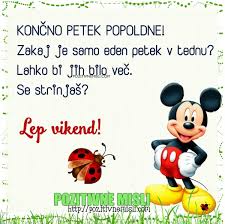 MATREŠITVENaloge:25.)R.: od 800m = (800:8) · 7 = 100 · 7 = 700m      800m – 700 m = 100mO.: Preden je srečala srno je pretekla 700m,  po srečanju s srno pa je pretekla še 100m.26.) R.:  od 1200 = (1200 : 10) · 7 = 120 · 7 = 840     1200 – 840 = 360O.: V albumu ima 840 nalepk. Da bo album poln mora zbrati še 360                  Nalepk.27.)R.:   od 80 = ( 80 : 5 ) · 4 = 16 · 4 = 64       80 – 64 = 16        16 =  od 80O.: Do odmora je raznosil 64 pošiljk. Po odmoru mu je ostalo 16 pošiljk,       To pa je  vseh pošiljk.19.)   a)   od 20cm = 20cm : 2 = 10cm         Polovica vrvice je dolga 10 cm.b)  od 20cm  = 20 : 8 = 2cm 5 mm ali 2,5 cm ali 25mm     Ena osmina vrvice je dolga 2,5 cm.c)  od 20 cm = ( 20 : 8 ) · 5 = 2,5 · 5 = 12,5 cm       vrvice meri 12,5 cmč)  od 20 cm = (20 : 4) · 2 = 5· 2 = 10 cm     od 20cm = 20cm : 2 = 10cm      Da, meri enako.d)   od 20cm  = 20 : 8 = 2cm 5 mm ali 2,5 cm ali 25mm     od 20 cm = 20 : 4 = 5 cm = 50mm         50mm – 25 mm = 25 mmDaljša je ena četrtina vrvice in sicer za 25mm.NOVA SNOVDane reši naloge: Preverim svoje znanje, na str.: 80 in 81.Slikaj in mi jih pošlji. Prosim, če rešiš brez pomoči staršev. Nič ne bo narobe, če bo kakšna napaka. Tako bom jaz potem lahko vedela, kako nam gre.LUMDanes se likovna naloga glasi:RISANJE     PORTRETAKadar upodobimo določeno osebo z vsemi njenimi značilnostmi, izdelamo portret. Beseda portret je francoskega izvora (portrait), pomeni pa upodobitev osebe.Lahko je upodobljena ena sama oseba, lahko pa sta dve ali več oseb – v tem primeru govorimo o skupinskem portretu. Če je upodobljena cela družina, gre za družinski portret.Osebe so lahko upodobljene na več načinov: od spredaj, s strani, samo z glavo do ramen, postavo do kolen in celotno postavo (figura).Skupinski portret lahko slikar naslika v notranjem prostoru ali v naravi.Likovna naloga:Poišči fotografije, na katerih so člani tvoje družine. Razmisli ,kje je bila fotografija posneta, kako so osebe upodobljene, poišči detajle.Z risali, ki jih imaš v svoji peresnici ali pa z njimi ustvarjaš doma, nariši družinski portret po opazovanju fotografije . Likovne ploskve pobarvaj, s črtami poudari robove in detajle. ( oči, lase, …)Lahko pa upodobiš skupinski portret svojih prijateljev, sošolcev, po spominu, lahko tudi po svoji domišljiji.Za likovno podlago izberi papir, ki ga imaš doma. ( brezčrtni list A4, A3, risalni list, list koledarja…)V knjigah ali na spletu lahko poiščeš slike skupinskih portretov. Pošlji mi svoj likovni izdelek na vpogledŠPODanes lahko ponoviš vaje, ki si jih izvajal za včerajšnji  aktivni odmor. Lahko pa si izbereš kakšne  vaje ali  igre na prostem.https://youtu.be/RDTQfqhr5r8Pomembno je, da vsak dan poskrbite za kakršnokoli gibanje in s tem tudi za svoje zdravje.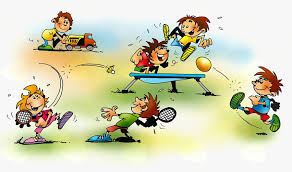 